中國醫藥大學服務學習課程服務對象回饋問卷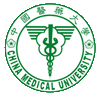 謝謝您提供機會讓中國醫藥大學的學生透過服務工作學習省思、體驗生命，我們所提供的服務，非常需要您的寶貴回饋和想法，請您勾選及填寫此份回饋問卷後繳回，以做為我們改進之參考，再次謝謝您！一、基本資料三、回饋意見1.經過這次服務，讓我感到印象最深刻的是？2.經過這次服務，我覺得志工們需要改進的是？3.期待下次合作的服務方式或內容是？志工單位：中國醫藥大學                   系中國醫藥大學                   系機構名稱：機構名稱：填表人姓名：活動日期：活動日期：活動地點：二、滿意度評量非常不同意不同意普通同意非常同意1.我對中國醫藥大學志工所提供的服務內容感到滿意。□□□□□2.我對志工的服務態度感到滿意。□□□□□3.與志工的互動過程使我感到愉快。□□□□□4.服務過程中，我能感受到志工們的熱情和活力。□□□□□5.服務過程中，我能感受到志工們對於整體活動的用心。□□□□□6.我認為中國醫藥大學志工能提供實質有效的服務與助益。□□□□□7.服務後，我對中國醫藥大學的志工們有更深層的認識及瞭解。□□□□□